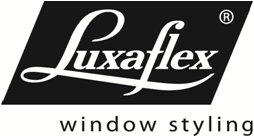 Bestelformulier 2022-01Bestelformulier 2022-01Bestelformulier 2022-01Bestelformulier 2022-01Bestelformulier 2022-01Bestelformulier 2022-01Bestelformulier 2022-01Bestelformulier 2022-01Bestelformulier 2022-01Bestelformulier 2022-01Ordernummer :Ordernummer :Ordernummer :Ordernummer :DUETTE SERREDUETTE SERREDUETTE SERREDUETTE SERREDUETTE SERREDUETTE SERREDUETTE SERREDUETTE SERREDUETTE SERREDUETTE SERREe-mail bestelling: orders@luxaflex-belgium.bee-mail bestelling: orders@luxaflex-belgium.bee-mail bestelling: orders@luxaflex-belgium.bee-mail bestelling: orders@luxaflex-belgium.bee-mail bestelling: orders@luxaflex-belgium.bee-mail bestelling: orders@luxaflex-belgium.bee-mail bestelling: orders@luxaflex-belgium.bee-mail bestelling: orders@luxaflex-belgium.bee-mail bestelling: orders@luxaflex-belgium.bee-mail bestelling: orders@luxaflex-belgium.be(voorbehouden voor Luxaflex)(voorbehouden voor Luxaflex)(voorbehouden voor Luxaflex)Facturatiegegevens*:Facturatiegegevens*:Facturatiegegevens*:Facturatiegegevens*:Afleveradres*:Afleveradres*:Afleveradres*:Afleveradres*:Afleveradres*:Afleveradres*:Afleveradres*:Afleveradres*:Afleveradres*:Datum:Datum:Datum:  /  /      /  /      /  /      /  /    Klantnummer:Klantnummer:Klantnummer:Uw referentie*:Uw referentie*:Uw referentie*:Uw referentie*:Uw referentie*:Uw referentie*:Uw referentie*:Contactpersoon*:* Veld verplichtin te vullen* Veld verplichtin te vullen* Veld verplichtin te vullen* Veld verplichtin te vullen* Veld verplichtin te vullen* Veld verplichtin te vullenPaginanummer*:  /  Paginanummer*:  /  Paginanummer*:  /  Uw referentie*:Uw referentie*:Uw referentie*:Uw referentie*:Uw referentie*:Uw referentie*:Uw referentie*:REFERENTIEREFERENTIEAABBCCCCDDAANTAL *AANTAL *KLEURNUMMER *KLEURNUMMER *BREEDTE (in mm )*BREEDTE (in mm )*HOOGTE  (in mm )*HOOGTE  (in mm )*MAATVOERING *(bij plaatsing op de dag altijd blijvende maten opgeven aub)MAATVOERING *(bij plaatsing op de dag altijd blijvende maten opgeven aub)BLIJVENDE MAATBLIJVENDE MAATBLIJVENDE MAATBLIJVENDE MAATBLIJVENDE MAATBLIJVENDE MAATBLIJVENDE MAATBLIJVENDE MAATMAATVOERING *(bij plaatsing op de dag altijd blijvende maten opgeven aub)MAATVOERING *(bij plaatsing op de dag altijd blijvende maten opgeven aub)DAGMAATDAGMAATDAGMAATDAGMAATDAGMAATDAGMAATDAGMAATDAGMAATPLAATSING *PLAATSING *IN DE DAGIN DE DAGIN DE DAGIN DE DAGIN DE DAGIN DE DAGIN DE DAGIN DE DAGPLAATSING *PLAATSING *OP DE DAGOP DE DAGOP DE DAGOP DE DAGOP DE DAGOP DE DAGOP DE DAGOP DE DAGGELIEVE HIERONDER HET JUISTE TYPE AAN TE DUIDEN (zie typeoverzicht in het tarief)GELIEVE HIERONDER HET JUISTE TYPE AAN TE DUIDEN (zie typeoverzicht in het tarief)GELIEVE HIERONDER HET JUISTE TYPE AAN TE DUIDEN (zie typeoverzicht in het tarief)GELIEVE HIERONDER HET JUISTE TYPE AAN TE DUIDEN (zie typeoverzicht in het tarief)GELIEVE HIERONDER HET JUISTE TYPE AAN TE DUIDEN (zie typeoverzicht in het tarief)GELIEVE HIERONDER HET JUISTE TYPE AAN TE DUIDEN (zie typeoverzicht in het tarief)GELIEVE HIERONDER HET JUISTE TYPE AAN TE DUIDEN (zie typeoverzicht in het tarief)GELIEVE HIERONDER HET JUISTE TYPE AAN TE DUIDEN (zie typeoverzicht in het tarief)GELIEVE HIERONDER HET JUISTE TYPE AAN TE DUIDEN (zie typeoverzicht in het tarief)GELIEVE HIERONDER HET JUISTE TYPE AAN TE DUIDEN (zie typeoverzicht in het tarief)GELIEVE HIERONDER HET JUISTE TYPE AAN TE DUIDEN (zie typeoverzicht in het tarief)GELIEVE HIERONDER HET JUISTE TYPE AAN TE DUIDEN (zie typeoverzicht in het tarief)GELIEVE HIERONDER HET JUISTE TYPE AAN TE DUIDEN (zie typeoverzicht in het tarief)GELIEVE HIERONDER HET JUISTE TYPE AAN TE DUIDEN (zie typeoverzicht in het tarief)GELIEVE HIERONDER HET JUISTE TYPE AAN TE DUIDEN (zie typeoverzicht in het tarief)GELIEVE HIERONDER HET JUISTE TYPE AAN TE DUIDEN (zie typeoverzicht in het tarief)GELIEVE HIERONDER HET JUISTE TYPE AAN TE DUIDEN (zie typeoverzicht in het tarief)GELIEVE HIERONDER HET JUISTE TYPE AAN TE DUIDEN (zie typeoverzicht in het tarief)GELIEVE HIERONDER HET JUISTE TYPE AAN TE DUIDEN (zie typeoverzicht in het tarief)GELIEVE HIERONDER HET JUISTE TYPE AAN TE DUIDEN (zie typeoverzicht in het tarief)RECHTHOEKmet spanprofiel onder + pakket boven OF met spanprofiel boven + pakket  en bediening onderRECHTHOEKmet spanprofiel onder + pakket boven OF met spanprofiel boven + pakket  en bediening onderHANDGREEP   (+eventueel schuifstang als optie)                 HANDGREEP   (+eventueel schuifstang als optie)                 HANDGREEP   (+eventueel schuifstang als optie)                 HANDGREEP   (+eventueel schuifstang als optie)                 type 2102 OF 2152type 2102 OF 2152type 2102 OF 2152type 2102 OF 21522102215221022152210221522152215221022152RECHTHOEKmet spanprofiel onder + pakket boven OF met spanprofiel boven + pakket  en bediening onderRECHTHOEKmet spanprofiel onder + pakket boven OF met spanprofiel boven + pakket  en bediening onderMOTOR 24 VOLT ** Kant motor opgeven – links of rechts MOTOR 24 VOLT ** Kant motor opgeven – links of rechts MOTOR 24 VOLT ** Kant motor opgeven – links of rechts MOTOR 24 VOLT ** Kant motor opgeven – links of rechts MOTOR 24 VOLT ** Kant motor opgeven – links of rechts MOTOR 24 VOLT ** Kant motor opgeven – links of rechts type 2106 OF 2156type 2106 OF 21562106215621062156210621562156215621062156RECHTHOEKmet spanprofiel onder + pakket boven OF met spanprofiel boven + pakket  en bediening onderRECHTHOEKmet spanprofiel onder + pakket boven OF met spanprofiel boven + pakket  en bediening onderPOWERVIEW® MOTOR 18 V***Kant motor opgeven – links of rechtsPOWERVIEW® MOTOR 18 V***Kant motor opgeven – links of rechtsPOWERVIEW® MOTOR 18 V***Kant motor opgeven – links of rechtsPOWERVIEW® MOTOR 18 V***Kant motor opgeven – links of rechtsPOWERVIEW® MOTOR 18 V***Kant motor opgeven – links of rechtsPOWERVIEW® MOTOR 18 V***Kant motor opgeven – links of rechtstype 2109 OF 2159type 2109 OF 21592109215921092159210921592159215921092159RECHTHOEK met pakket boven en bediening onder OF pakket onder en bediening bovenRECHTHOEK met pakket boven en bediening onder OF pakket onder en bediening bovenMOTOR 24 VOLT ** Kant motor opgeven – links of rechtsMOTOR 24 VOLT ** Kant motor opgeven – links of rechtsMOTOR 24 VOLT ** Kant motor opgeven – links of rechtsMOTOR 24 VOLT ** Kant motor opgeven – links of rechtsMOTOR 24 VOLT ** Kant motor opgeven – links of rechtsMOTOR 24 VOLT ** Kant motor opgeven – links of rechtstype 2116 OF 2166  type 2116 OF 2166  2116216621162166211621662166216621162166RECHTHOEK met pakket boven en bediening onder OF pakket onder en bediening bovenRECHTHOEK met pakket boven en bediening onder OF pakket onder en bediening bovenPOWERVIEW® MOTOR 18 V***Kant motor opgeven – links of rechtsPOWERVIEW® MOTOR 18 V***Kant motor opgeven – links of rechtsPOWERVIEW® MOTOR 18 V***Kant motor opgeven – links of rechtsPOWERVIEW® MOTOR 18 V***Kant motor opgeven – links of rechtsPOWERVIEW® MOTOR 18 V***Kant motor opgeven – links of rechtsPOWERVIEW® MOTOR 18 V***Kant motor opgeven – links of rechtstype 2119 OF 2169  type 2119 OF 2169  2119216921192169211921692169216921192169RECHTHOEK met spanprofiel boven en onderRECHTHOEK met spanprofiel boven en onderHANDGREEP(+eventueel schuifstang als optie)                   HANDGREEP(+eventueel schuifstang als optie)                   HANDGREEP(+eventueel schuifstang als optie)                   HANDGREEP(+eventueel schuifstang als optie)                   HANDGREEP(+eventueel schuifstang als optie)                   type 2202type 2202type 2202RECHTHOEK COMBI met spanprofiel onder (stof A boven en stof B onder) OF met spanprofiel boven (stof A boven en stof B onder)RECHTHOEK COMBI met spanprofiel onder (stof A boven en stof B onder) OF met spanprofiel boven (stof A boven en stof B onder)HANDGREEP   (+eventueel schuifstang als optie)                                 HANDGREEP   (+eventueel schuifstang als optie)                                 HANDGREEP   (+eventueel schuifstang als optie)                                 HANDGREEP   (+eventueel schuifstang als optie)                                 HANDGREEP   (+eventueel schuifstang als optie)                                 type 2302 OF 2352  type 2302 OF 2352  type 2302 OF 2352  2302235223022352230223522352235223022352RECHTHOEK COMBI met spanprofiel onder (stof A boven en stof B onder) OF met spanprofiel boven (stof A boven en stof B onder)RECHTHOEK COMBI met spanprofiel onder (stof A boven en stof B onder) OF met spanprofiel boven (stof A boven en stof B onder)KLEUR BOVEN    (Stof A)KLEUR BOVEN    (Stof A)KLEUR BOVEN    (Stof A)KLEUR BOVEN    (Stof A)KLEUR BOVEN    (Stof A)KLEUR BOVEN    (Stof A)KLEUR BOVEN    (Stof A)KLEUR BOVEN    (Stof A)RECHTHOEK COMBI met spanprofiel onder (stof A boven en stof B onder) OF met spanprofiel boven (stof A boven en stof B onder)RECHTHOEK COMBI met spanprofiel onder (stof A boven en stof B onder) OF met spanprofiel boven (stof A boven en stof B onder)KLEUR ONDER    (Stof B)KLEUR ONDER    (Stof B)KLEUR ONDER    (Stof B)KLEUR ONDER    (Stof B)KLEUR ONDER    (Stof B)KLEUR ONDER    (Stof B)KLEUR ONDER    (Stof B)KLEUR ONDER    (Stof B)ANDERE MODELLENANDERE MODELLENGelieve het type te noteren +  altijd een tekening bijvoegenGelieve het type te noteren +  altijd een tekening bijvoegenGelieve het type te noteren +  altijd een tekening bijvoegenGelieve het type te noteren +  altijd een tekening bijvoegenGelieve het type te noteren +  altijd een tekening bijvoegenGelieve het type te noteren +  altijd een tekening bijvoegenGelieve het type te noteren +  altijd een tekening bijvoegenGelieve het type te noteren +  altijd een tekening bijvoegenType      Type      Type      Type      Type      Type      Type      Type      Type      Type      LENGTE BEDIENINGLENGTE BEDIENINGSCHUIFSTANG (grijs)SCHUIFSTANG (grijs)SCHUIFSTANG (grijs)500/1000/1500/2000/2500 mm of regelbaar500/1000/1500/2000/2500 mm of regelbaar500/1000/1500/2000/2500 mm of regelbaar500/1000/1500/2000/2500 mm of regelbaar500/1000/1500/2000/2500 mm of regelbaarOPTIESMontageprofiel:Standaard: boven en onder OPTIESMontageprofiel:Standaard: boven en onder VOORSPRONG-STEUNENVOORSPRONG-STEUNENVOORSPRONG-STEUNEN5 mm5 mm5 mm5 mm(optie F1)OPTIESMontageprofiel:Standaard: boven en onder OPTIESMontageprofiel:Standaard: boven en onder VOORSPRONG-STEUNENVOORSPRONG-STEUNENVOORSPRONG-STEUNEN40 mm40 mm40 mm40 mm(optie F3)OPTIESMontageprofiel:Standaard: boven en onder OPTIESMontageprofiel:Standaard: boven en onder VOORSPRONG-STEUNENVOORSPRONG-STEUNENVOORSPRONG-STEUNEN70 mm70 mm70 mm70 mm(optie F2)OPTIESMontageprofiel:Standaard: boven en onder OPTIESMontageprofiel:Standaard: boven en onder OPVULBLOKJES (referentie opgeven)OPVULBLOKJES (referentie opgeven)OPVULBLOKJES (referentie opgeven)OPVULBLOKJES (referentie opgeven)OPVULBLOKJES (referentie opgeven)OPVULBLOKJES (referentie opgeven)OPVULBLOKJES (referentie opgeven)OPVULBLOKJES (referentie opgeven)OPTIESMontageprofiel:Standaard: boven en onder OPTIESMontageprofiel:Standaard: boven en onder AFWERKPROFIEL (L-profiel) (enkel bij plaatsing IDD)AFWERKPROFIEL (L-profiel) (enkel bij plaatsing IDD)AFWERKPROFIEL (L-profiel) (enkel bij plaatsing IDD)AFWERKPROFIEL (L-profiel) (enkel bij plaatsing IDD)AFWERKPROFIEL (L-profiel) (enkel bij plaatsing IDD)AFWERKPROFIEL (L-profiel) (enkel bij plaatsing IDD)AFWERKPROFIEL (L-profiel) (enkel bij plaatsing IDD)AFWERKPROFIEL (L-profiel) (enkel bij plaatsing IDD)OPTIESMontageprofiel:Standaard: boven en onder OPTIESMontageprofiel:Standaard: boven en onder MONTAGEPROFIEL (max breedte 1500 mm) MONTAGEPROFIEL (max breedte 1500 mm) MONTAGEPROFIEL (max breedte 1500 mm) MONTAGEPROFIEL (max breedte 1500 mm) MONTAGEPROFIEL (max breedte 1500 mm) MONTAGEPROFIEL (max breedte 1500 mm) MONTAGEPROFIEL (max breedte 1500 mm) MONTAGEPROFIEL (max breedte 1500 mm) OPTIESMontageprofiel:Standaard: boven en onder OPTIESMontageprofiel:Standaard: boven en onder AFWIJKENDE  KLEUR PROFIELEN ( kleurcode opgeven )AFWIJKENDE  KLEUR PROFIELEN ( kleurcode opgeven )AFWIJKENDE  KLEUR PROFIELEN ( kleurcode opgeven )AFWIJKENDE  KLEUR PROFIELEN ( kleurcode opgeven )AFWIJKENDE  KLEUR PROFIELEN ( kleurcode opgeven )AFWIJKENDE  KLEUR PROFIELEN ( kleurcode opgeven )AFWIJKENDE  KLEUR PROFIELEN ( kleurcode opgeven )AFWIJKENDE  KLEUR PROFIELEN ( kleurcode opgeven )OPMERKINGOPMERKINGToebehoren elektrische bediening: zie bestelbon ElektraToebehoren elektrische bediening: zie bestelbon ElektraToebehoren elektrische bediening: zie bestelbon ElektraToebehoren elektrische bediening: zie bestelbon ElektraToebehoren elektrische bediening: zie bestelbon ElektraToebehoren elektrische bediening: zie bestelbon ElektraToebehoren elektrische bediening: zie bestelbon ElektraToebehoren elektrische bediening: zie bestelbon ElektraToebehoren elektrische bediening: zie bestelbon ElektraToebehoren elektrische bediening: zie bestelbon ElektraToebehoren elektrische bediening: zie bestelbon ElektraToebehoren elektrische bediening: zie bestelbon ElektraToebehoren elektrische bediening: zie bestelbon ElektraToebehoren elektrische bediening: zie bestelbon ElektraToebehoren elektrische bediening: zie bestelbon ElektraToebehoren elektrische bediening: zie bestelbon ElektraToebehoren elektrische bediening: zie bestelbon ElektraToebehoren elektrische bediening: zie bestelbon ElektraToebehoren elektrische bediening: zie bestelbon ElektraToebehoren elektrische bediening: zie bestelbon ElektraLUXAFLEX BELGIUM NV    Dirk Martensstraat 3    8200 Sint-Andries    tel.: 050 31 77 83    fax.: 050 31 13 65LUXAFLEX BELGIUM NV    Dirk Martensstraat 3    8200 Sint-Andries    tel.: 050 31 77 83    fax.: 050 31 13 65LUXAFLEX BELGIUM NV    Dirk Martensstraat 3    8200 Sint-Andries    tel.: 050 31 77 83    fax.: 050 31 13 65LUXAFLEX BELGIUM NV    Dirk Martensstraat 3    8200 Sint-Andries    tel.: 050 31 77 83    fax.: 050 31 13 65LUXAFLEX BELGIUM NV    Dirk Martensstraat 3    8200 Sint-Andries    tel.: 050 31 77 83    fax.: 050 31 13 65LUXAFLEX BELGIUM NV    Dirk Martensstraat 3    8200 Sint-Andries    tel.: 050 31 77 83    fax.: 050 31 13 65LUXAFLEX BELGIUM NV    Dirk Martensstraat 3    8200 Sint-Andries    tel.: 050 31 77 83    fax.: 050 31 13 65LUXAFLEX BELGIUM NV    Dirk Martensstraat 3    8200 Sint-Andries    tel.: 050 31 77 83    fax.: 050 31 13 65LUXAFLEX BELGIUM NV    Dirk Martensstraat 3    8200 Sint-Andries    tel.: 050 31 77 83    fax.: 050 31 13 65LUXAFLEX BELGIUM NV    Dirk Martensstraat 3    8200 Sint-Andries    tel.: 050 31 77 83    fax.: 050 31 13 65LUXAFLEX BELGIUM NV    Dirk Martensstraat 3    8200 Sint-Andries    tel.: 050 31 77 83    fax.: 050 31 13 65LUXAFLEX BELGIUM NV    Dirk Martensstraat 3    8200 Sint-Andries    tel.: 050 31 77 83    fax.: 050 31 13 65LUXAFLEX BELGIUM NV    Dirk Martensstraat 3    8200 Sint-Andries    tel.: 050 31 77 83    fax.: 050 31 13 65LUXAFLEX BELGIUM NV    Dirk Martensstraat 3    8200 Sint-Andries    tel.: 050 31 77 83    fax.: 050 31 13 65LUXAFLEX BELGIUM NV    Dirk Martensstraat 3    8200 Sint-Andries    tel.: 050 31 77 83    fax.: 050 31 13 65LUXAFLEX BELGIUM NV    Dirk Martensstraat 3    8200 Sint-Andries    tel.: 050 31 77 83    fax.: 050 31 13 65LUXAFLEX BELGIUM NV    Dirk Martensstraat 3    8200 Sint-Andries    tel.: 050 31 77 83    fax.: 050 31 13 65LUXAFLEX BELGIUM NV    Dirk Martensstraat 3    8200 Sint-Andries    tel.: 050 31 77 83    fax.: 050 31 13 65LUXAFLEX BELGIUM NV    Dirk Martensstraat 3    8200 Sint-Andries    tel.: 050 31 77 83    fax.: 050 31 13 65LUXAFLEX BELGIUM NV    Dirk Martensstraat 3    8200 Sint-Andries    tel.: 050 31 77 83    fax.: 050 31 13 65